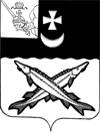 КОНТРОЛЬНО-СЧЕТНАЯ КОМИССИЯ БЕЛОЗЕРСКОГО МУНИЦИПАЛЬНОГО РАЙОНА161200, Вологодская область, г. Белозерск, ул. Фрунзе, д.35, оф. 32тел. (81756)  2-32-54,  факс (81756) 2-32-54, e-mail: krk@belozer.ruЗАКЛЮЧЕНИЕПО ОТЧЕТУ ОБ ИСПОЛНЕНИИ БЮДЖЕТА ГЛУШКОВСКОГО СЕЛЬСКОГО ПОСЕЛЕНИЯ ЗА 2021 ГОДОбщие положенияОснования для проведения проверкиВ  соответствии со статьей 264.4 Бюджетного кодекса РФ, статьей 38 Федерального закона № 131-ФЗ от 06.10.2003 «Об общих принципах организации местного самоуправления в Российской Федерации», Решением Совета Глушковского сельского поселения от 21.02.2022 №6 «О передаче контрольно-счетной комисии Белозерского муниципального района полномочий контрольно-счетного органа Глушковского сельского поселения по осуществлению внешнего муниципального финансового контроля», Глушковское сельское  поселение представило в контрольно-счетную комиссию Белозерского муниципального района отчет об исполнении бюджета Глушковского сельского поселения  за 2021 год.2. Предмет внешней проверки - проект решения  Совета Глушковского сельского поселения «Об утверждении отчета об исполнении бюджета Глушковского сельского поселения за 2021 год»; - годовой отчет об исполнении бюджета Глушковского сельского поселения   за 2021 год с приложениями; - пояснительная записка к годовому отчету.Цель внешней проверки Проверить:- полноту и соответствие отчета об исполнении бюджета Глушковского сельского поселения за 2021 год Бюджетному кодексу РФ, Положению о бюджетном процессе в Глушковском сельском поселении;- исполнение текстовых статей решения Совета Глушковского сельского поселения «О бюджете Глушковского сельского поселения на 2021 год и плановый период 2022 и 2023 годов» (с учетом изменений и дополнений).Провести анализ:- исполнения основных характеристик бюджета (доходы по группам, расходы по разделам классификации расходов бюджетов, источники финансирования дефицита бюджета, а именно: по удельному весу показателей в общем объеме, по проценту исполнения к утвержденному бюджету и к предыдущему году); - фактического соблюдения установленных Бюджетным кодексом Российской Федерации ограничений по размеру муниципального долга муниципальным образованием, в том числе по муниципальным гарантиям, бюджетного дефицита, объема расходов на обслуживание муниципального долга; - отклонений при исполнении доходов бюджета за 2021 год и их причины;- отклонений при исполнении источников финансирования дефицита бюджета; - отклонений при исполнении расходов бюджета за 2021 год и их причины;- исполнения целевых программ.Для проведения внешней проверки и подготовки заключения на годовой отчет об исполнении бюджета муниципального образования за 2021 год в соответствии с пунктом  3.3 раздела 7  Положения о бюджетном процессе в Глушковском сельском поселении   в контрольно-счетную комиссию района представлены документы и материалы, подлежащие представлению одновременно с годовым отчетом,  в соответствии с перечнем, установленным пунктом 2.3 раздела 7 Положения о бюджетном процессе в Глушковском сельском поселении.В нарушение  пункта 3.5 раздела 7 Положения о бюджетном процессе  не представлен отчет о реализации муниципальной программы. П. Основная частьВ соответствии со статьей 264.4 БК РФ контрольно-счетной комиссией района проведена внешняя проверка бюджетной отчетности Глушковского сельского поселения.Бюджетная отчетность предоставлена в полном объеме.Анализ утвержденного бюджета муниципального образования на 2021 год и вносимых изменений в бюджет по Решениям Совета муниципального образованияУтверждение бюджета муниципального образования на 2021 год обеспечено до начала финансового года. Предельные значения его параметров, установленные БК РФ, соблюдены. Основные характеристики бюджета и состав показателей, содержащиеся в Решении о бюджете, в целом соответствуют ст. 184.1 БК. Решением Совета Глушковского сельского поселения от 23.12.2020 № 39 «О бюджете Глушковского сельского поселения на 2021 год и плановый период 2022 и 2023 годов» бюджет поселения на 2021 год был утвержден по доходам в сумме 4 187,4 тыс. рублей, по расходам 4 187,4  тыс. рублей. Дефицит / профицит  в сумме 0,0 тыс. руб.В течение 2021 года изменения и дополнения в бюджет поселения вносились шесть раз на основании следующих Решений Совета поселения:Необходимость уточнения в течение года бюджетных назначений связана с увеличением безвозмездных поступлений от других бюджетов бюджетной системы РФ, корректировкой прогнозируемого поступления налоговых и неналоговых доходов, а также с изменением ассигнований на финансирование действующих расходных обязательств и обеспечением финансирования вновь принятых расходных обязательств.При анализе Решений о внесении изменений в Решение Совета Глушковского сельского поселения от 23.12.2020 № 39 «О бюджете Глушковского сельского поселения на 2021 год и плановый период 2022 и 2023 годов» установлено, что предполагаемые изменения соответствуют данным, отражаемым в соответствующих приложениях к Решениям.Исполнение бюджета поселения в 2021 году в целом и изменение плановых показателей в первоначальной и окончательной редакциях Решений Совета о бюджете поселения представлены в таблице №1.Таблица №1                                                                                                                    тыс. рублейВ результате внесения изменений и дополнений в бюджет поселения доходная часть бюджета по сравнению с первоначальными значениями была увеличена на 7,5% и составила 4 501,8 тыс. рублей, расходная часть увеличена на 8,8% и составила 4 555,6 тыс. рублей.  Утвержден дефицит в сумме 53,8 тыс. рублей.Согласно представленному отчету об исполнении бюджета Глушковского сельского поселения за 2021 год доходная часть бюджета исполнена в сумме 4 254,2 тыс. рублей или 94,5% от плановых  показателей. Расходные обязательства бюджета исполнены в сумме 4 236,8 тыс. рублей или 93,0% от объема годовых назначений.Бюджет исполнен с профицитом в размере 17,4 тыс. рублей при планируемой сумме дефицита 53,8 тыс. рублей.Анализ  исполнения доходной части бюджета за 2021 год, а также сравнительный анализ доходов  за период  2020-2021 годы:Первоначальный план бюджета  поселения по доходам утвержден в сумме 4 187,4 тыс. рублей, из них собственные доходы поселения составили 2 525,0 тыс. рублей.  В течение 2021 года в доходную часть бюджета были внесены изменения, связанные с увеличением безвозмездных поступлений.С учетом внесенных изменений плановые показатели по доходам в 2021 году составили 4 501,8 тыс. рублей,  из них  2 525,0 тыс. рублей собственные налоговые и неналоговые доходы. Исполнение по доходам составило 4 254,2 тыс. рублей или 94,5% от утвержденных  плановых показателей. В сравнении с 2020 годом  доходы поселения уменьшились на 486,6 тыс. рублей или на 10,3%.Таблица №2                                                                                                                    тыс. рублейСобственные доходы поселенияВ целом плановые показатели  по собственным доходам бюджета поселения в 2021 году с учетом корректировок составили 2 525,0 тыс. рублей.Исполнение составило 2 435,6 тыс. рублей или 96,5%. Доля  собственных доходов в общем объеме доходов поселения составляет 57,3% (2020 год – 49,1%).Объем поступивших в 2021 году доходов от собственных источников по сравнению с 2020 годом увеличился на 110,1 тыс. рублей или на 4,7%. Основными источниками формирования собственных доходов бюджета поселения являются налоги.Общий объем налоговых поступлений составил 2 292,7 тыс. рублей, что меньше утвержденных назначений на 84,3 тыс. рублей. Доля налоговых доходов в собственных доходах составляет 94,1%, доля в общей сумме доходов составляет 53,9%. Уточненный план по налоговым доходам выполнен на 96,5%. Налог на доходы физических лиц. Данный вид налога занимает значительный удельный  вес в составе собственных доходов поселения. Доля налога на доходы  физических лиц в собственных доходах составляет 71,5%. Доходы по данному налоговому источнику в 2021 году составили  1 638,2 тыс. рублей, что составляет 99,2% от плановых показателей. В сравнении с 2020 годом  объем доходов по данному источнику увеличился на 338,9 тыс. рублей или на 26,1%. Основными налогоплательщиками являются:- лесопильный завод ООО «Белозерсклес»;- СХА колхоз «Рассвет»;- Администрация Глушковского сельского поселения;- Глушковская школа-сад;- Пригородное СПО;- Белозерская ЦРБ.  Поступление единого сельскохозяйственного налога за 2021 года составило 32,8 тыс. рублей, что составляет 95,1% от планового годового назначения 34,5 тыс. рублей. Удельный вес в налоговых доходах бюджета составляет не значительную долю, а именно 1,4%. В сравнении с 2020 годом  объем доходов по данному источнику уменьшился на 57,9 тыс. рублей или на 63,8%.Доходы по налогу на имущество физических лиц в 2021 году составили 103,4 тыс. рублей или 78,9% от плановых показателей. Доля данного налога в собственных доходах бюджета поселения составляет 4,2% (2020 год – 3,3%). В сравнении с 2020 годом объем доходов по данному источнику увеличился на 26,6 тыс. рублей или на 34,6%.Общий объем поступлений земельного налога составил 516,5 тыс. рублей или 92,6% от плановых назначений. Доля данного налога в собственных доходах  бюджета поселения составляет 21,2% (2020 год – 30,4%). В сравнении с 2020 годом объем доходов по данному источнику уменьшился на 190,6 тыс. рублей или на 27,0%.Объем поступлений государственной пошлины в 2021 году составил 1,8 тыс. рублей или 100,0% от плановых показателей. Доля данного налога в собственных доходах  бюджета поселения незначительна и составляет 0,1%. В сравнении с 2020 годом  объем доходов по данному источнику уменьшился на 7,7 тыс. рублей или на 81,1%.Общий объем неналоговых доходов составил 142,9 тыс. рублей или 96,6% от утвержденных плановых назначений. Доля неналоговых доходов в собственных доходах составляет 5,9% (2020 год – 6,1%).Доходы от сдачи в аренду имущества, находящегося в оперативном управлении органов государственной власти, органов местного самоуправления, государственных внебюджетных фондов и созданных ими учреждений (за исключением имущества бюджетных и автономных учреждений) поступили в размере 142,9 тыс. рублей или 96,6% от плановых назначений. Доля данного налога в собственных доходах бюджета поселения незначительна и составляет 5,9%. В сравнении с 2020 годом объем доходов по данному источнику увеличился на 0,8 тыс. рублей или на 0,6%.Общий объем безвозмездных поступлений составил 1 818,6 тыс. рублей или 92,0% от утвержденных назначений. Доля безвозмездных поступлений в общей сумме доходов составляет 42,7%. По сравнению с 2020 годом общий объем безвозмездных поступлений уменьшился на 596,7 тыс. рублей или на 24,7%.Межбюджетные трансферты предоставлялись бюджету сельского поселения из областного бюджета в форме субвенции на осуществление первичного воинского учета в сумме 104,5 тыс. рублей (100,0% от плана), субвенции на выполнение передаваемых полномочий в сумме 2,0 тыс. рублей (100,0% от плана).Из районного бюджета предоставлялись:- дотации бюджетам поселений на выравнивание бюджетной обеспеченности в сумме 57,4 тыс. рублей или 100% от плановых показателей. Объем дотаций на выравнивание бюджетной обеспеченности в 2021 году по сравнению с 2020 годом уменьшился на 198,4 тыс. рублей или на 77,6%;- дотации на поддержку мер по обеспечению сбалансированности бюджетов в сумме 1 038,9 тыс. рублей или 100,0% от  плановых показателей. Объем дотаций на сбалансированность в 2021 году по сравнению с 2020 годом уменьшился на 86,7 тыс. рублей или на 7,7%;- межбюджетные трансферты, передаваемые бюджетам поселений из районного бюджета, составили 197,1 тыс. рублей или 100% плановых показателей. Объем межбюджетных трансфертов в 2021 году по сравнению с 2020 годом уменьшился на 177,3 тыс. рублей или на 47,4% (на основании заключенных Соглашений о передаче части полномочий по решению вопросов местного значения); - субсидии бюджетам сельских поселений за 2021 год составили 418,7 тыс. рублей или 100,0%  от утвержденных назначений. По сравнению с 2020 годом объем субсидий уменьшился на 143,7 тыс. рублей или на 25,6%.Анализ изменения доходной части бюджета поселения в разрезе наиболее наглядно показан в таблице №3.Таблица №3                                                                                                                    тыс. рублейИз таблицы видно, что собственные доходы исполнены в сумме 2 435,6 тыс. рублей или 96,5% к плановым назначениям, безвозмездные поступления 1 818,6 тыс. рублей или на 92,0% к плановым показателям. Наибольший удельный вес в структуре налоговых и неналоговых доходов бюджета поселения в 2021 году составил налог на доходы физических лиц  67,3%. По сравнению с 2020 годом увеличение значений по налогу на доходы физических лиц, налога на имущество физических лиц и неналоговому доходу.Как видно из таблицы, неисполнение бюджетных назначений в 2021 году по всем видам собственных доходов, кроме госпошлины. Наибольший удельный вес в структуре безвозмездных поступлений бюджета поселения за 2021 год составляют дотации (60,3%). По сравнению с 2020 годом рост значений составил по субвенциям.Анализ  исполнения расходной части бюджета за 2021 год, а также сравнительный анализ расходов за период  2020-2021 годы:Согласно статье 65 Бюджетного кодекса формирование расходов осуществляется в соответствии с расходными обязательствами органов местного самоуправления. В соответствии со статьей 215.1 Бюджетного кодекса исполнение местного бюджета обеспечивается администрацией муниципального образования. Исполнение бюджета организуется на основе сводной бюджетной  росписи и кассового плана. Бюджет исполняется на основе единства кассы и подведомственности расходов.Расходы бюджета за 2020-2021 годы в разрезе разделов представлены в таблице №4.Таблица №4                                                                                                                    тыс. рублейБюджетные расходы по разделу «Общегосударственные вопросы», согласно первоначальным данным, составили 2 996,3 тыс. рублей. С учетом изменений сумма расходов на общегосударственные вопросы составила 3 227,4 тыс. рублей. Согласно данным представленного отчета об исполнении бюджета за 2021 год, фактические расходы на общегосударственные вопросы составили 3 162,0 тыс. рублей или 74,6% от общей суммы расходов бюджета. В сравнении с 2020 годом расходы по разделу уменьшились на 472,8 тыс. рублей или на 13,0%.В структуре расходов бюджета на общегосударственные вопросы наибольшая доля расходов падает на содержание органа местного самоуправления поселения, а именно на оплату труда с начислениями на выплаты по оплате труда. Фактический фонд оплаты труда с начислениями муниципальных служащих и должностных лиц за 2021 год не превышает норматив формирования расходов на оплату труда, утвержденный Постановлением Правительства Вологодской области от 28 июля 2008г. № 1416 (с последующими изменениями и дополнениями). Средства по разделу «Национальная оборона» - это целевая субсидия на организацию первичного воинского учета. Расходование средств произведено в полном объеме (104,5 тыс. рублей). По сравнению с 2020 годом расходы увеличились на 11,0 тыс. рублей.Согласно первоначально утвержденному бюджету расходы по разделу «Национальная безопасность и правоохранительная деятельность» составили 46,8 тыс. рублей, в результате внесения изменений в течение финансового года плановый показатель объема расходов составил 0,0 тыс. рублей. Расходование средств не производилось. В 2020 году расходы составили 19,6 тыс. рублей.По разделу «Национальная экономика»  расходов в 2021 году не планировалось и не производилось. В 2020 году расходы  составили 184,8 тыс. рублей.Согласно первоначально утвержденному бюджету расходы по разделу «Жилищно-коммунальное хозяйство» составили 927,4 тыс. рублей, в результате внесения изменений в течение финансового года плановый показатель объема расходов составил 1 111,3 тыс. рублей. По данным отчета об исполнении бюджета поселения фактические расходы составили 857,9 тыс. рублей, что составляет 77,2% плановых показателей. По сравнению с 2020 годом расходы уменьшились на 3,3 тыс. рублей или на 22,6%.Согласно первоначально утвержденному бюджету расходы по разделу «Образование» составили 1,2 тыс. рублей, изменений в течение 2021 года не вносилось. Согласно данным отчета об исполнении бюджета поселения фактические расходы составили 1,2 тыс. рублей или 100,0% от утвержденных назначений. Указанные расходы произведены по подразделу «Молодежная политика». По сравнению с 2020 годом расходы остались на прежнем уровне.Расходы на «Социальную политику» первоначально составили 111,2 тыс. рублей, в течение финансового года в плановый показатель объема расходов изменения не вносились. По данным отчета об исполнении бюджета поселения фактические расходы составили 111,2 тыс. рублей, что составляет 100,0% плановых показателей. По сравнению с 2020 годом расходы остались на прежнем уровне.Анализ структуры расходов показал, что бюджет социально не ориентирован. На социальную ориентированность бюджета повлияли средства, израсходованные на общегосударственные вопросы и жилищно-коммунальное хозяйство составляющие значительную часть в расходах бюджета.Анализ исполнения средств резервного фонда В структуре расходов бюджета поселения решением Совета Глушковского сельского поселения от 23.12.2020 № 39 в первоначальной редакции предусмотрены расходы по резервному фонду администрации поселения в сумме 2,0 тыс. рублей. Решением Совета от 29.10.2021 №37 о внесении изменений в Решение Совета Глушковского сельского поселения от 23.12.2020 № 39 «О бюджете Глушковского сельского поселения на 2021 год и плановый период 2022 и 2023 годов» бюджетные ассигнования по данному разделу сняты в полном объеме. Дефицит бюджета и анализ источников его финансирования, состояние муниципального долгаПервичного дефицита в Глушковском сельском поселении нет. В 2021 году в соответствии с решением Совета Глушковского сельского поселения от 25.03.2021 №13 «О внесении изменений в решение Совета Глушковского сельского поселения от 23.12.2020 №39 утвержден дефицит бюджета в сумме 53,8 тыс. рублей. Нарушений Бюджетного кодекса РФ при установлении дефицита бюджета поселения не установлено, предусмотренные источники внутреннего финансирования соответствуют статье 96 Бюджетного кодекса РФ, в соответствии с которой размер дефицита может превышать предельно допустимый размер дефицита на разницу между остатками средств на счетах бюджета и на разницу между полученными и погашенными муниципальным образованием в валюте РФ бюджетными кредитами, предоставленными местному бюджету другими бюджетами бюджетной системы РФ.Фактически бюджет поселения исполнен с профицитом в размере 17,4 тыс. рублей. Расхождений между показателями, отражёнными в проекте Решения об исполнении бюджета и в годовом отчёте об исполнении бюджета сельского поселения за 2021 год, не установлено. Муниципальный долгПо состоянию на 31.12.2021 муниципальный долг по сведениям муниципальной долговой книги отсутствует.Муниципальные гарантии в 2021 году Глушковском сельским поселением не предоставлялись.Анализ состояния кредиторской и дебиторской задолженности Структура дебиторской и кредиторской задолженности представлена следующей таблицей:Таблица №5                                                                                                                    тыс. рублейКредиторская задолженность Администрации поселения по состоянию на 01.01.2021 числилась в сумме 2 449,9 тыс. рублей, по состоянию на 01.01.2022 задолженность увеличилась на 1 179,7 тыс. рублей и составила 3 629,6 тыс. рублей. Дебиторская задолженность по состоянию на 01.01.2021, отраженная в ф. 0503169 «Сведения по дебиторской и кредиторской задолженности», числится в сумме 146 116,0 тыс. рублей, по состоянию на 01.01.2022 числится в сумме 68 800,1 тыс. рублей. По сравнению с началом года дебиторская задолженность уменьшилась на 77 315,9 тыс. рублейДанные по дебиторской и кредиторской задолженности, отраженные в форме 0503169 соответствуют данным баланса, формы 0503120.Остаток средств на счете бюджета в органе Федерального казначейства на 01.01.2021 по данным баланса (ф. 0503120) составлял 53,8 тыс. рублей, на 01.01.2022 – 71,2 тыс. рублей.Анализ исполнения муниципальных программ, финансируемых за счет средств бюджета поселения (с учетом средств вышестоящих бюджетов), показал, что в 2021 году действовала муниципальная программа «Развитие территории Глушковского сельского поселения на 2021-2025 годы». Первоначально запланированная сумма бюджетных ассигнований на реализацию муниципальной программы составила 975,4 тыс. рублей или 23,3% от общего объема расходов. В результате внесения изменений в бюджет поселения в течение 2021 года утвержденные бюджетные ассигнования на реализацию муниципальной программы  составили 1 112,5 тыс. рублей или 24,4% от общего объема расходов. Исполнение составило 859,1 тыс. рублей или 77,2% от утвержденных показателей. Анализ исполнения расходов бюджета по муниципальным программам за 2021 год приведен в таблице ниже.Таблица №6                                                                                                                    тыс. рублейРезультаты внешней проверки бюджетной отчетности главного  администратора  бюджетных средствОценка полноты и достоверности бюджетной отчетности во всех существенных отношениях проводилась на выборочной основе. Бюджетная отчетность Администрации МО «Глушковское сельское поселение» за 2021 год представлена в срок и соответствует структуре и бюджетной классификации, которые применялись при утверждении решения о бюджете Глушковского сельского поселения.Проведенная внешняя проверка позволяет в целом сделать вывод о достоверности бюджетной отчетности Администрации МО «Глушковское сельское поселение», как носителя информации о финансовой деятельности главного администратора бюджетных средств.3. При подготовке и сдаче бюджетной отчетности установлено отступление от требований приказа Минфина РФ от 28.12.2010 № 191н «Об утверждении Инструкции о порядке составления и представления годовой, квартальной и месячной отчетности об исполнении бюджетов бюджетной системы Российской Федерации»:- в нарушении пункта 152 инструкции №191н в Разделе 1 Пояснительной записки (ф. 0503160) не отражена информация о передаче полномочий по ведению бухгалтерского учета иному учреждению (централизованной бухгалтерии) на основании договора (соглашения), нормативного правового акта с указанием их реквизитов;- не учтены изменения, внесенные приказом Минфина России от 16.12.2020 N 311н в Инструкцию №191н, что привело к нарушению пункта 152 Инструкции №191н - в разделе 4 " Анализ показателей бухгалтерской отчетности субъекта бюджетной отчетности" не отражена информация о причинах увеличения дебиторской и кредиторской задолженности, в том числе просроченной, по состоянию на отчетную дату в сравнении с данными за аналогичный отчетный период прошлого финансового года.- в нарушение пункта 153 Инструкции 191н в составе отчетности представлена Таблица 1 «Сведения о направлениях деятельности». Согласно п.153 таблица 1 характеризует изменения направлений деятельности субъекта бюджетной отчетности за отчетный год в части тех видов деятельности, которые впервые были осуществлены субъектом бюджетной отчетности в отчетном году и (или) которые были прекращены им в отчетном году, по разделам:I. Относительно года, предшествующего отчетному (ОКВЭД по новым видам деятельности, которые не осуществлялись учреждением);II. Относительно очередного года, следующего за отчетным (ОКВЭД по видам деятельности, прекращенным в отчетном году).В отчетном периоде Администрация района не производила смену видов деятельности. Таким образом, сведения по таблице 1 необходимо исключить из раздела 1 «Организационная структура субъекта бюджетной отчетности» пояснительной записки ф.0503160 и отразить информацию о ней в разделе 5 «Прочие вопросы деятельности субъекта бюджетной отчетности»  пояснительной записки ф.0503160.4. Согласно данным формы 0503123 «Отчет о движении денежных средств» Администрацией МО Глушковского сельского поселения в 2021 году произведена уплата штрафа уплата штрафов за нарушение законодательства о налогах и сборах, законодательства о страховых взносах на сумму 3,3 тыс. рублей, за нарушение законодательства о закупках и нарушение условий контрактов (договоров) в сумме 4,4 тыс. рублей, другие экономические санкции в сумме 50,0 тыс. рублей в чем усматривается нарушение статьи 34 БК РФ и свидетельствует о неэффективном использовании средств бюджета поселения.5. В нарушении статьи 11 Федеральный закон от 06.12.2011 N 402-ФЗ "О бухгалтерском учете" и учетной политики для целей бухгалтерского и единой учетной политики органов местного самоуправления, утвержденной Приказом Финансового Управления района от 18.03.2021 № 46 (с учетом изменений и дополнений) в 2021 году инвентаризация основных средств и материальных активов не произведена.ВЫВОДЫ:1. Доходы  Глушковского сельского поселения за 2021 год составили 4 254,2 тыс. рублей или 94,5% от утвержденных  плановых показателей. В сравнении с 2020 годом  доходы поселения уменьшились на 486,6 тыс. рублей или на 10,3%. 2. Расходы Глушковского сельского поселения за 2021 год составили 4 236,8 тыс. рублей или 93,0% от утвержденных назначений. В сравнении с 2020 годом расходы поселения уменьшились на 916,3 тыс. рублей или на 17,8%.3. Первичного дефицита/профицита в Глушковском сельском поселении нет. В 2021 году в соответствии с решением Совета Глушковского сельского поселения от 25.03.2021 №13 «О внесении изменений в решение Совета Глушковского сельского поселения от 23.12.2020 №39 утвержден дефицит бюджета в сумме 53,8 тыс. рублей.Фактически бюджет поселения исполнен с профицитом в размере 17,4 тыс. рублей. 4. В ходе проверки установлено  неэффективное использование бюджетных денежных средств в сумме 57,7 тыс. рублей.5. В нарушение  пункта 3.5 раздела 7 Положения о бюджетном процессе отчет о реализации муниципальной программы в КСК района не представлен.Аудитор КСК района:                                                                                              М.А. ЯковлеваЭкземпляр заключения получил:Глава Глушковского сельского поселения:                                                                                              Т.А. Лоншакова                                                        _____________     ______________                                                              (дата)                   (подпись)Решение от 25.03.2021 № 13;решение от 31.05.2021 № 22;решение от 29.09.2021 № 34;решение от 29.10.2021 № 37;решение от 30.11.2021 № 44;решение от 22.12.2021 № 51;Наименование показателяРешение Совета (первоначальное)Решение Совета (окончательное)ОтклонениеПлан (ф. 0503117)Факт 2021 годаОтклонениеОбщий объем доходов4187,44501,8+314,44501,84254,2-247,6В том числе безвозмездныепоступления1662,41976,8+314,41976,81818,6-158,2Общий объем доходов без учета безвозмездных поступлений2525,02525,00,02525,02435,6-89,4Общий объем расходов4187,44555,6+368,24555,64236,8-318,8Дефицит(-), профицит (+)0,0-53,8--53,8+17,4-Дефицит в % к объему доходов без учета безвозмездных поступлений-2,1-2,1--НаименованиеИсполнение 2020 годаУточненные бюджетныеназначения2021  годаИсполнение 2021  годаИсполнение 2021  годаИсполнение 2021  года% исполнения к уровню2020 гОтклонение 2021 года к 2020НаименованиеИсполнение 2020 годаУточненные бюджетныеназначения2021  годаСуммаУдельный вес вобщем объемедоходов% исполнения% исполнения к уровню2020 гОтклонение 2021 года к 2020Налоговые доходы2183,42377,02292,753,996,5105,0+109,3Неналоговые доходы142,1148,0142,93,496,6100,6+0,8Всего налоговые иненалоговые доходы2325,52525,02435,657,396,5104,7+110,1Безвозмездные поступления, всего2415,31976,81818,642,792,075,3-596,7ИТОГО ДОХОДОВ4 740,84501,84254,2100,094,589,7-486,6Наименование показателяИсполненоза 2020 годПлановыеНазначения на 2021 годИсполнено за 2021 годИсполнено за 2021 годИсполнено за 2021 годИсполнено за 2021 год%исполнения куровню2020годаНаименование показателяИсполненоза 2020 годПлановыеНазначения на 2021 годСуммаОтклонения отплановых назначений% исполнения в2021 годуУд. вес вобщемобъеме доходов %%исполнения куровню2020годаНалог на доходы физических лиц1299,31651,71638,2-13,599,238,5126,1Единый сельскохозяйственный налог90,734,532,8-1,795,10,836,2Налог на имущество физических лиц76,8131,0103,4-27,678,92,4134,6Земельный налог707,1558,0516,5-41,592,612,173,0Госпошлина9,51,81,80,0100,00,018,9Итого налоговые доходы2183,42377,02292,7-84,396,553,9105,0Доходы от сдачи в аренду имущества, находящегося в оперативном управлении органов государственной власти, органов местного самоуправления, государственных внебюджетных фондов и созданных ими учреждений (за исключением имущества бюджетных и автономных учреждений)142,1148,0142,9-5,196,63,4100,6Итого неналоговые доходы142,1148,0142,9-5,196,63,4100,6Всего налоговые и неналоговые доходы2325,52525,02435,6-89,496,557,3104,7Дотации1381,41096,31096,30,0100,025,879,4Дотации бюджетам поселений на выравнивание  бюджетной обеспеченности255,857,457,40,0100,01,322,4Дотации бюджетам поселений на поддержку мер по обеспечению сбалансированности бюджетов1125,61038,91038,90,0100,024,492,3Субсидии562,4576,9418,7-158,272,69,874,4Субвенции95,5106,5106,50,0100,02,5111,5Иные межбюджетные трансферты374,4197,1197,10,0100,04,652,6Доходы бюджетов бюджетной системы российской федерации от возврата остатков субсидий, субвенций и иных межбюджетных трансфертов, имеющих целевое назначение, прошлых лет2,00,00,00,0-0,00,0Возврат прочих остатков субсидий, субвенций и иных межбюджетных трансфертов, имеющих целевое назначение, прошлых лет из бюджетов сельских поселений-0,40,00,00,0-0,00,0Безвозмездные поступления2415,31976,81818,6-158,292,042,775,3ИТОГО ДОХОДОВ4740,84501,84254,2-247,694,5100,089,7НаименованиеотраслиИсполнено в 2020годуПервоначальные бюджетные назначения на 2021 год Бюджетные назначенияна 2021 годс учетомвносимыхизмененийИсполнено в 2021 годуИсполнено в 2021 годуИсполнено в 2021 годуИсполнено в 2021 годук исполнению 2020года (%)НаименованиеотраслиИсполнено в 2020годуПервоначальные бюджетные назначения на 2021 год Бюджетные назначенияна 2021 годс учетомвносимыхизмененийсуммаотклонения от уточненныхбюджетных назначенийв % куточненномубюджетуудельныйвес вобщемобъемерасходов(%)к исполнению 2020года (%)Всего расходов,в том числе5153,14187,44555,64236,8-318,893,0100,082,2Общегосударственные вопросы3634,82996,33227,43162,0-65,498,074,687,0Национальнаяоборона93,5104,5104,5104,50,0100,02,5111,8Национальнаябезопасность иправоохранительная деятельность19,646,80,00,00,0-0,00,0Национальнаяэкономика184,80,00,00,00,0-0,00,0Жилищно-коммунальноехозяйство1108,0927,41111,3857,9-253,477,220,277,4Образование1,21,21,21,20,0100,00,0100,0Социальная политика111,2111,2111,2111,20,0100,02,6100,0Счет бюджетного учетаСчет бюджетного учетана начало годана начало годана начало годана конец годана конец годаСчет бюджетного учетаСчет бюджетного учетаСумма, тыс. руб.Уд. вес, %Уд. вес, %Сумма,тыс. руб.Уд. вес, %Дебиторская задолженностьДебиторская задолженностьДебиторская задолженностьДебиторская задолженностьДебиторская задолженностьДебиторская задолженностьДебиторская задолженность205 Расчеты по доходам205 Расчеты по доходам145443,999,599,568642,599,8206 Расчеты по выданным авансам206 Расчеты по выданным авансам667,10,50,5157,60,2303 Расчеты по платежам в бюджеты303 Расчеты по платежам в бюджеты5,00,00,00,00,0Итого:Итого:146116,0100,0100,068800,1100,0Кредиторская задолженностьКредиторская задолженностьКредиторская задолженностьКредиторская задолженностьКредиторская задолженностьКредиторская задолженностьКредиторская задолженность205 Расчеты по доходам1942,91942,979,32106,02106,058,0302 Расчеты по принятым обязательствам241,4241,49,9340,5340,59,4303 Расчеты по платежам в бюджеты265,6265,610,81183,11183,132,6Итого:2449,92449,9100,03629,63629,6100,0НаименованиеРПУтверждено по бюджетуна 2021 год(решение от 22.12.2021 № 51)ИсполнениеОтклонение(+;-)Исполнения%Удельный вес в программных расходах%12345678Муниципальная программа «Развитие территории Глушковского сельского поселения на 2021-2025 годы»1112,5859,1-253,477,2100,0Основное мероприятие «Обеспечение мер пожарной безопасности»03100,00,00,0-0,0Основное мероприятие «Мероприятия направленные на повышение уровня комплексного обустройства населенных пунктов»0503892,1659-233,173,976,7Основное мероприятие «Коммунальное хозяйство»0505219,2198,9-20,390,723,2Основное мероприятие «Организация и проведение мероприятий по направлениям государственной молодежной политики»07071,21,20,0100,00,1Основное мероприятие «Мероприятия, направленные на развитие физической культуры и спорта»11010,00,00,0-0,0